Kis Szent Teréz Plébánia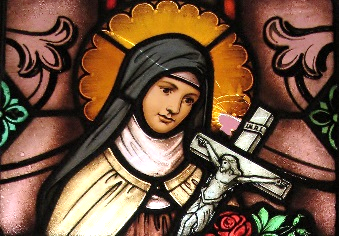 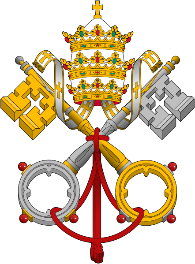 8360  Keszthely, Tapolcai út 1.Tel.: +36 83 311 601          E-mail: terezpleb.keszth@gmail.comAz bérmáláshozszükséges adatok igazolásaVasárnapi szentmisére járnak-e rendszeresen?	igen				alkalmanként				nemEgyházközségi hozzájárulásuk rendezve van-e?	 igen 			nemBefizetési igazolás száma:…………………..Alulírottak kijelentjük, hogy a fenti adatok a valóságnak megfelelnek.Keszthely, 20…………………………….………………………………		………………………………	Bérmálkozó aláírása	Bérmaszülő aláírásaA bérmálkozóA bérmálkozóA bérmálkozóNeve:Bérmaneve:Lakcíme:Születési helye, ideje:Keresztelési helye, ideje:A kereszteltek anyakönyvében az anyakönyvi bejegyzés sorszáma:A szülőkAz édesapaAz édesanyaNeve: Az édesanya leánykori neve:Vallása:Foglalkozása:Templomi esküvőjük helye, ideje:Telefonszámuk:A BérmaszülőA BérmaszülőA BérmaszülőNeve (+ leánykori neve):Lakcíme:Bérmálkozásának helye, ideje:Templomi esküvőjének helye, ideje:Jelenleg együtt élnek-e?